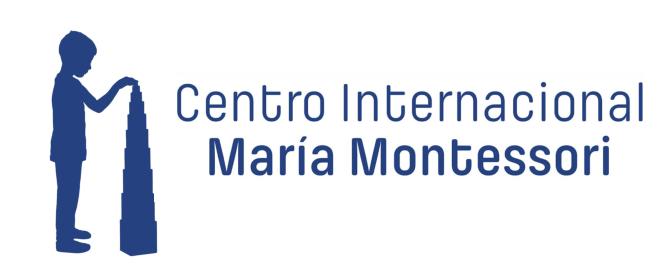 HOJA DE INSCRIPCIÓN(Actividades educativas y formativas)DATOS DEL ALUMNO/ADATOS FAMILIARES (para alumnos/as menores de edad)ACTIVIDAD/ESDATOS DOMICILIACIÓNMediante la firma de esta orden de domiciliación, el deudor autoriza a (…) con domicilio en (…) y CIF (…) a enviar instrucciones a la entidad del deudor para adeudar su cuenta y a la entidad para efectuar los adeudos en su cuenta siguiendo las instrucciones del acreedor. Como parte de sus derechos, el deudor está legitimado al reembolso por su entidad en los términos y condiciones el contrato suscrito con la misma. La solicitud de reembolso deberá efectuarse dentro de las ocho semanas que siguen a la fecha de adeudo en cuenta. Puede obtener información adicional sobre sus derechos en su entidad financiera.Datos del titular de la cuentaDatos bancarios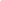 AUTORIZACIÓN DE LOS PADRES PARA LA REALIZACIÓN DE ACTIVIDADES  EXTRAESCOLARES.D./Dña.______________________________________________________________________Padre/Madre/Tutor/a legal del alumno/a ______________________________________con DNI:__________________Dirección:___________________________________________Teléfono de contacto en caso de urgencia: _________________Enfermedad o alergia a tener en cuenta (contraindicaciones medicinales, dietas, etc.):_______________________________________________________________________________________Tratamiento especial:________________________________________________________________________________________________________________________Autorizo a que mi hijo/a participe en la actividad denominada __________________________, ______________________ que organiza el Centro Internacional de María Montessori de Málaga, Teniendo conocimiento de las normas del centro en el cual se desarrolla dicha actividad.Málaga, __ de _________ de 20__ El padre/madre/tutor/a legal Fdo.: ______________________________________________________________________________________________________AUTORIZACIÓN USO DE LA IMAGEN DEL NIÑO/NIÑA        	AUTORIZA 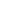 	NO AUTORIZA 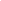 Al Centro Internacional María Montessori, a que la imagen de mi hijo/ a pueda aparecer en los medios de difusión, en fotogorafía o filmaciones correspondientes relacionadas con las actividades extraescolares organizadas por el Centro. ____________________________________________________________________________NOS IMPORTA TU OPINIÓN.¿Qué opinas de las actividades de este curso?¿Has participado en actividades anteriores?¿Añadirías alguna más?Nombre y apellidosTeléfono/sNombre y apellidosCorreo electrónicoNombre y apellidos (madre, padre o tutor)Teléfono/sNombre y apellidos (madre, padre o tutor)Correo electrónicoNombre y apellidos (madre, padre o tutorTeléfono/sNombre y apellidos (madre, padre o tutorCorreo electrónicoNombreDía/sHorario123Nombre y apellidosDirecciónDNIEntidadIBANES _ _     _ _ _ _    _ _ _ _    _ _    _ _ _ _ _ _ _ _ _ _CUOTA MENSUAL (€)Fecha:Firma:Firma: